10. 10. 2022 года у нас в группе прошел урок «Эколята - молодые защитники природы» на тему «Самые – самые»Мы поговорили о животных рекордсменах, посмотрели про них видео-презентацию. Чтобы лучше запомнить как они выглядят, сложили пазлы с изображением этих животных.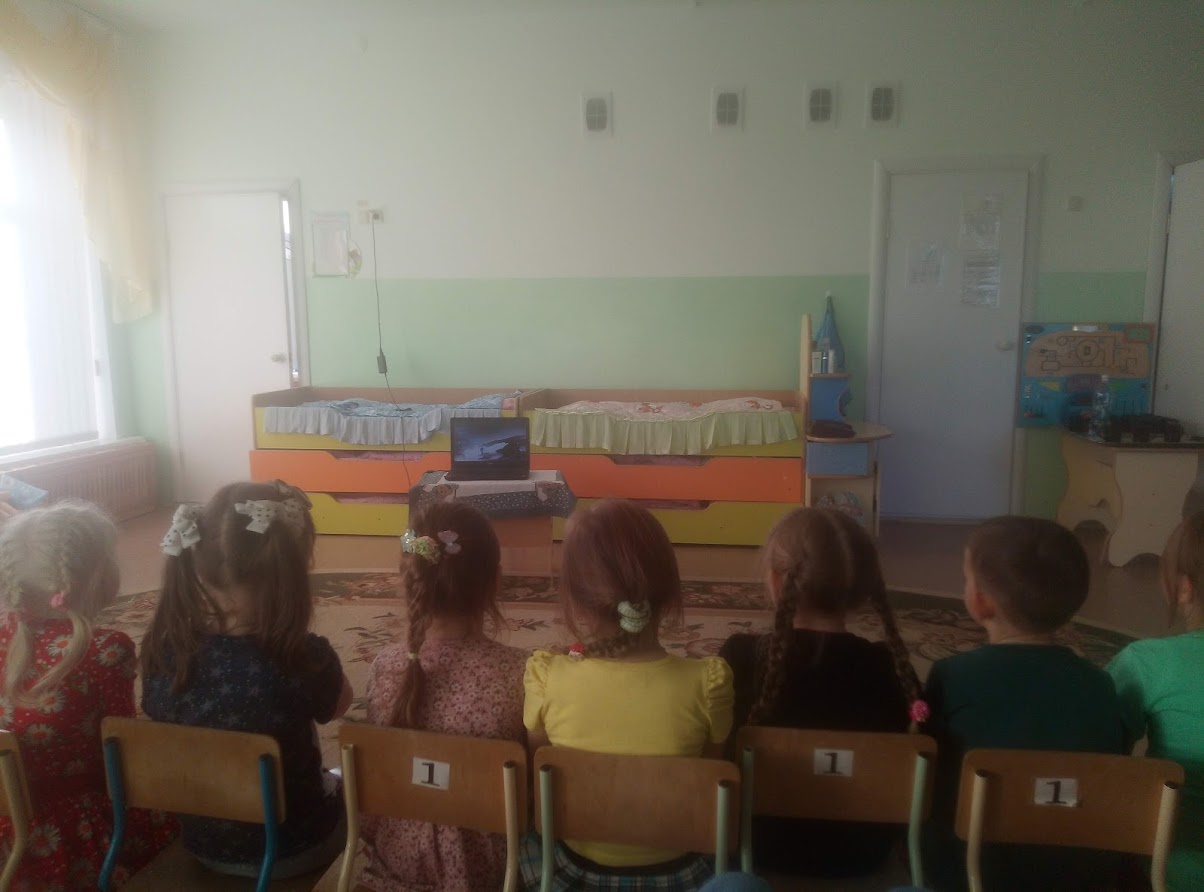 С помощью проблемных вопросов и загадок выяснили насколько разнообразем мир животных. 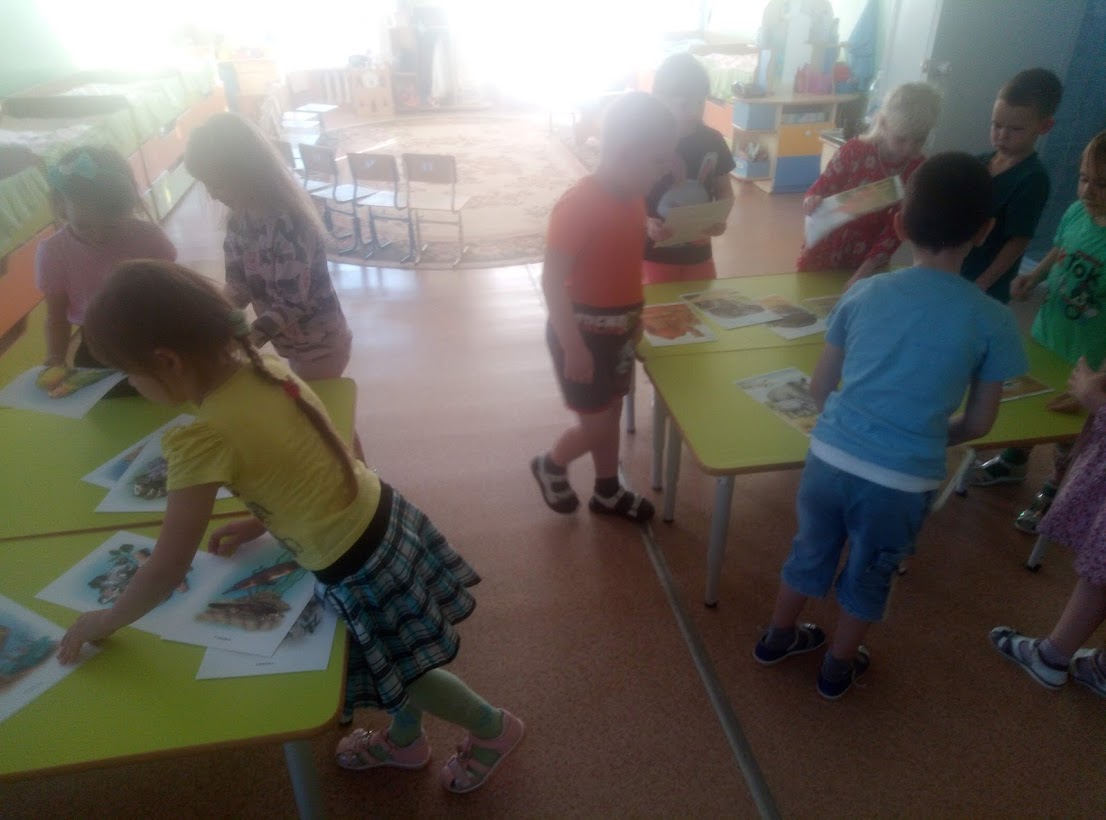 Вечером, мы смастерили веселых жирафиков, и сравнили у кого пятнышек больше.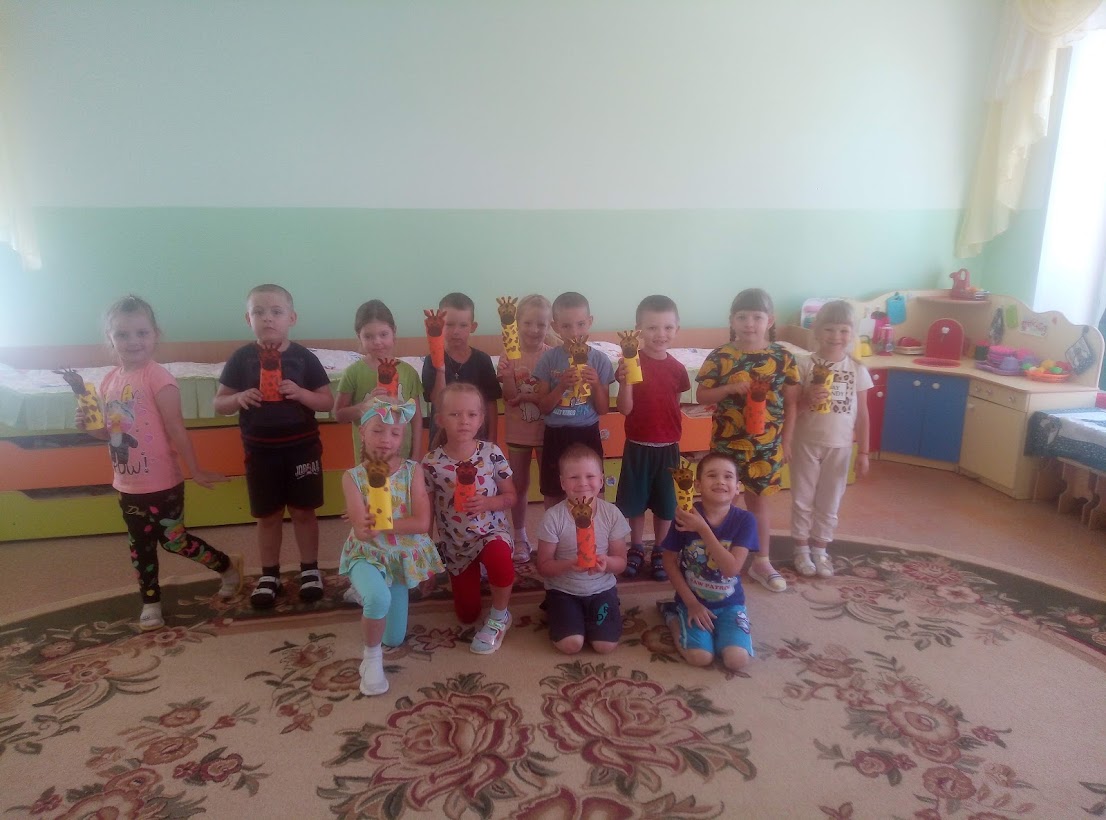 Статью подготовила: Девятьярова М.В.